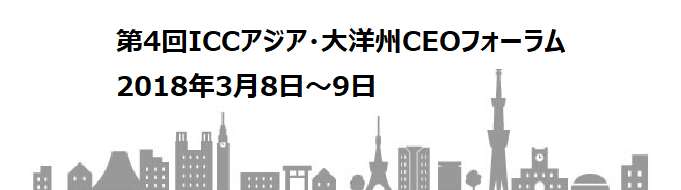 国際商業会議所日本委員会主催　国際商業会議所（ICCパリ本部）共催/日本・東京商工会議所後援　国際商業会議所（ICC:本部・パリ）と、ICC日本委員会との共催で、2018年3月８日（木）に、晩餐会のGala Dinner、3月9日（金）に第4回ICCアジア・大洋州CEOフォーラムを開催いたします。このイベントは、アジア・大洋州地域のCEOや国際機関のリーダー達、日本のビジネスリーダーや、学術研究者が集まる国際会議であり、日本で初めて開催されます。日本をはじめとして近年注目度を増しているアジア・大洋州諸国・地域が、域内経済の課題や、あるべき将来像を議論するまたとない場となります。なお、ご参加いただく方は役員の方でなくとも、どなたでもご参加いただけます。この機会に、多数のご参加をお待ちしております。（日英同時通訳付）日時：  DAY1：  2018年3月8日（木） 晩餐会：Gala Dinner ( ICC, 商工会議所関係者を対象)  19：30～21：30DAY2：		 2018年3月9日（金） 第4回ICCアジア・大洋州CEOフォーラム           9：00～13：00(どなたでもご参加いただけます)２．場所:　ホテルニューオータニ東京　  鳳凰の間　http://www.newotani.co.jp/tokyo/access/３．主な参加者、スピーカー、パネリスト （敬称略　順不同）佐々木  幹夫 	（ＩＣＣ日本委員会・会長/ 三菱商事株式会社・特別顧問・前会長）三村　明夫  	（日本商工会議所・会頭/ 新日鐵住金株式会社・相談役・名誉会長）浦田　秀次郎    　(早稲田大学大学院アジア太平洋研究科・教授）PAUL POLMAN      (CEO, Unilever、ユニリーバ)  JOHN DANILOVICH   (Secretary General, ICC)JEMAL INAISHVILI    (President, Confederation of Asia Pacific Chambers of Commerce and Industry)                   JOHN DENTON       (First Vice-Chair, ICC Partner & CEO / Corrs Chambers Westgarth)KARIEN VAN GENNIP  (Vice-Chair, ICC / CEO, ING France) RAGHU MODY 　    (Chair, Task Force /ICC Asia Pacific CEO Forum Chair/ Hindustan Composites Ltd)４．主な参加国： オーストラリア、バングラデシュ、中国、台北、香港、インド、インドネシア、日本、韓国、マカオ、マレーシア、ニュージーランド、フィリピン、シンガポール、スリランカ、タイ、フランス、フィンランド、メキシコ、アメリカ5. プログラム： DAY2:　 2018年3月9日（金）　9：00-13：00　アジア・太平洋CEO Forum ：パネルディスカッション・テーマ：(予定)Panel１ 「未来を変える：テクノロジー、貿易、アジア大洋州地域の将来の役割」Panel２ 「イノベーションと起業家精神を通じた国連持続可能な開発目標（SDGs）の達成」6． 定  員：  160-200名　（どなたでもご参加いただけます）　7． 参加費：  無料8． ご協賛：  本会議へのスポンサーを募集中です。詳細は、下記事務局までご連絡ください。9． 申込方法：下欄申込書に和英併記で記入し、切り取らずに、FAXまたはEメールにて、国際商業会議所日本委員会事務局宛に2018年2月28日（水）までにお送りください。10．問合せ先：国際商業会議所 日本委員会事務局　（ICC JAPAN）
Tel.:  03-3213-8585 　 Fax:  03-3213-8589  E-mail:  icc@iccjapan.org
〒100-0005　東京都千代田区丸の内二丁目5番1号　丸の内二丁目ビル4階3/9 ICC Gala Dinner,   3/9 CEOフォーラム申込書 To:  ICC Japan （Fax: 03-3213-8589 / e-mail:  icc@iccjapan.org）（一社で複数お申し込みの場合、本紙を複写してお送りください。）会社名（和文）　　　　　　　　　　　　　　　　　　　　　　　　　                                             　　　　　　　　　　　　　　 Name of Company (English)：                                                                                  住　所（和文）：〒　　　　　　　　　　　　　　　　　　　　　　　　　　　　　　　　　　　　                　　　　　　　　              Address (English)：                                                                                         参加者氏名：　　　　　　　　      　　　　　  　部署：　　　　　　　   　　　  　役職　　　　　　　　　　　　　　　　　　　　　　　　Audience name：	                　　　     Division:	    　　　　　　　　　　Titile:　　　　　　　　　　　　　　　　　　　　　　　Tel.：　　　　　　　　　　              　 　Fax：　　　　　　  　　　　　　email:　　　　　　　　　　　　　                  　　　　　　　　　　　　　　　　　　　　　　　　　　　　　　　　※下記にチェックを入れてください。□3/8（木）晩餐会（Gala Dinner） に参加します　　　　   （晩餐会は、定員に達しましたので申し訳ございません）□3/9（金）CEOフォーラムに参加します